	Psychic Working Circle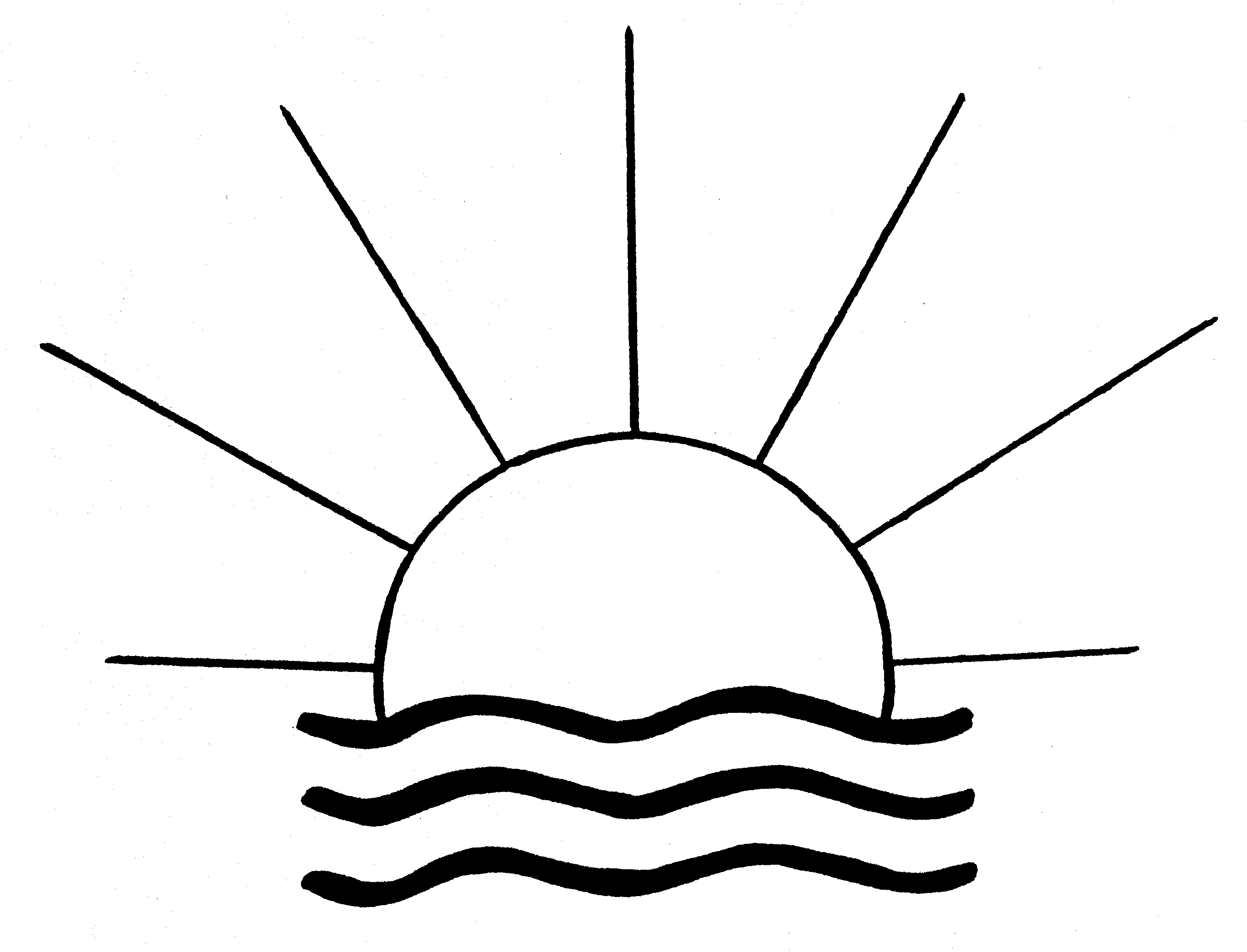 Publisher: Rolf Linnemann (Certificated Engineer) * Steinweg 3b * 32108 Bad Salzuflen   Tel. (05222) 6558Internet: http://www.psychowissenschaften.de 	E-Mail: RoLi@psygrenz.deTranslator’s email: evak30@optusnet.com.auThe answers to these questions were transmitted by TEACHERS from the SPHERES of LIGHT. Paranormal voices appearing within the protocol were captured on tape and are marked with T.B: (Tonband). Any words that are underlined are authentic with the original transmission. This working circle grew out of a meditation group and commenced its psychic activities on October 25th 1995.Protocol extracts	:	P111 and P112Theme	:	Christmas 1999	(A time of heightened vibrations) Private matters and questions to the theme of awe (reverence)Questioners	:	Members of the Psychic Work Circle      Type of transmission	:	Verbal inspiration and automatic writingTEACHERS of LIGHT	:	ARON, AELIUS, ALBERT, BALTASAR, BARTHOLOMÄUS, EMANUEL, JOACHIM, LUKAS, LEONHARD, MICHAEL, MAGDALENA, TIMOTHYPrevious guests		:        EUPHENIUS, TAI SHINIntroduction:Greetings in the name of GOD and peace across all frontiers! We welcome all our guests from the OTHER WORLD very cordially. Our meetings will be conducted with the following CHRIST WORDS in mind: “Wherever two or three assemble in my NAME, I am to be found right amongst them”. We want to perform this work in HIS NAME in order to serve TOTALITY. Only HE is able to send authorised TEACHERS, so that we can receive the TRUTH. We ask CHRIST to provide all present here with HIS divine PROTECTION, so that we don’t end up a plaything in the hands of GOD’S antagonist. We are aware that we will have to make the biggest contribution ourselves. – It is our aim to grow through spiritual INDOCTRINATION in order to spread the TRUTH to where it can fall on fertile ground. We ask for GUIDANCE so that we can do justice to our LIFE’S WORK. We are unable to achieve this goal by ourselves or without spiritual HELP. We thank all helpers who support us from the OTHER WORLD. With this in mind we hope that all present here have a blessed and informative evening. (Welcoming all present here)A lot of things are accepted as a matter of course. It is naturally only right to expect beauty, truth and LOVE, but never regard it as your birthright. Give thanks from within your heart for everything you ever receive. Whenever your heart feels like emanating gratitude, all your centres of your being open up in order the receive GOD’S BLESSINGS of LOVE, health, peace and good will. Opening words by the MESSENGER of LIGHT EUPHENIUS:GREETINGS IN THE NAME OF GOD AND PEACE ACROSS ALL FRONTIERS!This is EUPHENIUS speaking. We thank you for your introduction. I am pleased to be able to open this meeting this evening with you and I am grateful for being allowed to bring to you a number of messages. Christmas, a holy festival is always accompanied by heightened VIBRATIONS and these don’t always have a positive effect on the terrestrial sphere. These heightened VIBRATIONS make many souls lose their inner equilibrium and this brings insecurities and disharmonies. A long time ago, the CREATOR sent one of the greatest MASTERS to this planet. It was HIS ASSIGNMENT to make you conscious of the reasons for your existence on this planet and also to expand your consciousness, to put you in touch with your own EGO and to make you aware that all of you are part of DIVINITY and that you can only exist as a whole, as one unit. To make you aware of yourself within your soul has been tried for thousands of years. Your LIGHT, replenished through the divine CREATING POWER and identifiable through LOVE, humility, sympathy, sacrifices, devotion, the brotherly love it emanates and everything contained within DIVINITY, is not always externally expressed by you. This planet entered a TRANSFORMATION PROCESS a long time ago. You presently experience a very powerful change and HEIGHTENED VIBRATIONS. Due to the fact that Earth presently undergoes a TRANSFORMATION, tremors and their associated natural catastrophes will increase. Your fulfilment will only be successful if you become consciously aware that all of you depend on one another and that you are a part of a WHOLE.Dark forces always interfere where weak points and openings occur and where mental shocks occur.  In these difficult times, you and particularly your soul, requires time for yourself, quiescence and an awareness of being centred. Make an intensified effort now of concentrating on positiveness and on the LIGHT. You need this PROTECTION to maintain the equilibrium of your INNER FLAME. This is the only way you can balance the VIBRATIONS within you. The great MASTER JESUS CHRIST tried to show you how to live your life by example, through the way he lived and the way he acted. Very little of this has been put into practise so far. Two millenniums of wars followed, not just nation against nation, but also internal civil wars, where even the churches have not stopped from reinforcing their powers and dogmas. All of this contributed to the fact that a heightened change and new LEVELS of CONSCIOUSNESS are now being accomplished in a divine DIRECTION.You have the opportunity to stabilise and to cleanse yourself, your soul and your heart through your own ENERGY and through the LOVE you were endowed with by GOD. Allow this LOVE to emanate from you to all and sundry and to everything this planet brings forth, in order to make a contribution, so that this holy festival and also the TRANSFORMATION can continue. Every single one bears the responsibility to take a look at themselves and to make a start.       The tenets of Christendom and all the examples given by JESUS have been handed down from generation to generation over all these years without people actually becoming truly CONSCIOUS of their meaning. Just which religion embodies this is unimportant! Mankind has not yet recognised the TRUTH, namely that: Life on Earth represents a short stage, a narrow perspective in regards to eternity. It is now time to once again inform mankind about the true MEANING of LIFE in order to pave the way for a new century. All of us here hope that you will be successful. Many souls are well on the way to discerning and acknowledging these changes of consciousness. We are pleased to see all the many LIGHT souls this planet accommodates. Do not forget the true MEANING of your EXISTENCE, because your fulfilment, your fulfilment as human beings only takes place through your INNER FLAME, through your HEART and through the IMPULSES of your soul that sends signals like an echo sounder into space. Forgive others their shortcomings and atone for those incapable of doing so at this point in time. May GOD’S BLESSINGS be with you, so that you can continue to live your TRUE EXISTENCE here on Earth by continuing to direct its meaning at those that are willing to make changes to their consciousness. I thank you for allowing me to say these words to you and I wish you all a blessed, harmonious and LUMINOUS Christmas. ARON will now announce his presence to give you more information. May GOD bless all souls here on Earth. EUPHENIUS		(TB: Full of light!)ARON	:	GREETINGS IN THE NAME OF GOD AND PEACE ACROSS ALL FRONTIERS!		This is ARON speaking. We also welcome you very cordially in the NAME of the LORD. You are surrounded by a WREATH of LIGHT carried by the souls assembled here to provide you with the PROTECTION you require in order to carry out this meeting in a DIVINE SENSE. We also hope that this evening with you will progress in a gratifying manner and that it will be instructive for all of you. We begin with writing.LUKAS	:	GREETINGS IN THE NAME OF GOD AND PEACE ACROSS ALL FRONTIERS!		This is LUKAS writing. We are also pleased to have the opportunity to explain a few questions to you here at the end of the year and to continue to exercise automatic writing with you. 		As EUPHENIUS mentioned before, the year 1999 was a chequered year and the transition into the next millennium will not take place without further problems for the world. The world will however not be thrown out of joint! He, who believes this, has lost his faith in GOD. We are only dealing with processes of upheaval previously announced and you bear responsibility for most of these yourselves. My dear children, you cannot blame the defector for this, because you have been endowed with free will and you therefore do not have to listen to the dark force’s influences. You know better than that, because GOD’S INHERITANCE slumbers within you. Yes, slumbers, because if it was awake, the world would be a different place. You can only change this, if you take control of your own actions. Please ask your questions now.Question	:	Can you explain to us the word “Christmas” in more detail? LUKAS	:	Well, Christmas comes from Christ and mass. This terminology was employed by people in order to mark a specific day, respectively a specific night. Pleased with the birth of JESUS, the CHRIST; people offered gifts and this tradition – a good tradition – has remained until this day. The commercialisation of Christmas is however inappropriate, because this is a time of magic and mystics. Objection	:	A lot of people are no longer pleased with Christmas, because it is marred by endless and confusing trips through shopping centres, cake-baking marathons and inevitable reunions with reviled relatives. ARON	:	We would like to say to this that mankind has imposed on itself a strain and burden that is not within the true meaning of Christmas. Christmas is a festival of reflection and an expression of joy, because JESUS CHRIST came to you here on Earth to bring you the CREATOR’S WORD. You supplant the true meaning of Christmas. You allow yourselves to be steamrolled by all that bedlam and commercial vendors. Get rid of this enforced tradition. Remain centred and listen within to see what is good for you and what comes closest to a purely physical feeling of happiness. Don’t allow yourself to be carried away by what the media has to say and what is on offer in all the shops. This drains your divine ENERGY. Enter a city, enter overheated shopping centres and after a few hours you will sense that you are not feeling too well.		This hectic, who messes up your VIBRATIONS, leads you away from the true meaning of Christmas. Bear in mind that you are a divine being that should be grateful for the things JESUS CHRIST brought with HIM down to Earth. Objection	:	The fact that, in spite of all the presents, many people are particularly moody and irritable over the Christmas period is really completely absurd. ARON	:	Christmas, situated at the end of a year, has a very specific QUALITY of VIBRATION. This positively illuminated VIBRATION forgathers with the stress-waves you produce. – You are full of inner strife! On the one hand you say: This advent season will be a quiet and contemplative affair this time around. However one day follows the next and before you know it you never found the time to contemplate what the advent season and Christmas is all about. The pre-christmas season is ideal to prepare one’s inner vibrations for this specific day. Your soul is exposed to distress and this makes it difficult for the soul to absorb the positive VIBRATIONS of Christmas. Question	:	It is therefore important to not allow one’s inner peace to be disturbed by an external, heightened frenzy of activity. Has every bundle of nerves we encounter during the advent season omitted to open up to the available LIGHT? ARON	:	The soul is prevented from perceiving and from accumulating the positive ENERGIES that shine and flow through this particular day of the year. The advent season is the preparation for this particular point in time, so that the soul can open up to this cosmic ENERGY. Question	:	Is it true that the period between the beginning of December and the middle of January is endowed with a specific DISTRIBUTION of Christmas LIGHT and that people should endeavour to connect with the HIGHER REGIONS of the SPIRITUAL REALM? ARON	:	The times we live in are very sensitive and represent a POTENT VIBRATIONAL and ENERGETICALLY controlled FREQUENCY. It serves the purpose of escorting the change of season and the changes within the cosmos. This heightened FREQUENCY is required to give mankind new IMPULSES and new VITALITY. Question	:	I read somewhere that an increasing number of EMINENT ENTITIES from other solar systems visit planet Earth these days. They have however nothing to do with UFOS. What are these ENTITIES all about?ARON	:	We are dealing with authorised BEINGS of LIGHT who send the CREATOR’S ENERGIES down to Earth, because the CREATOR is in the process of establishing exceedingly inspirational and powerful CONNECTIONS with the people on Earth at this point in time.Question	:	Do these BEINGS of LIGHT live in other solar systems? ARON	:	These BEINGS of LIGHT have the task of acquainting you, the people on Earth, with LIGHT, WARMTH and the DIVINE at this point in time. Your churches are particularly well attended during the festive season. A heightened VIBRATION also permeates through these rooms. To come back to your question: These ENTITIES are not affiliated with any planetary system. Question	:	For the New Year, an eminent, spiritual COMMITTEE is supposed to forgive everyone on Earth all insignificant karma created throughout the year due to daily carelessness and mistakes. Can you verify this?ARON	:	We have to negate this, because we are not allowed to do something like this. Only the COSMIC COUNCIL, in connection with the CREATOR, is entitled to do this. Even small sins come into the equation, but they are judged in relation to the rest of man’s misdemeanours. Question	:	This article did mention an eminent spiritual COMMITTEE. It might have meant the KARMIC COUNCIL? ARON	:	No. The KARMIC COUNCIL only makes contact with the soul after its terrestrial demise. Question	:	Does one’s burden of guilt not diminish one’s capacity to change? ARON	:	We are unable to verify this in this form. An explanation: The KARMIC COUNCIL does not measure or weigh the burden you imposed on yourself with a ruler or a set of scales. Remember that a set of scales always consists of two bowls! Your positive aspects, the things you have learned here on Earth in regards to humaneness and humility and whatever you learned in regards to divine LAWS are also taken into the equation. Nobody will be overtaxed!Question	:	From your point of view, what would be the best Christmas present? ARON	:	The best present would be for you to become conscious of the fact that you exist because of LOVE and that you possess the ability to give this LOVE to other people. This LOVE can find expression through a winking of an eye, through a handshake, through a smile or through a kind word. Love can be expresses through various facets. LOVE means life and life means nearness – nearness to yourself and to your fellow man. Question	:	How can we, as human beings, reach for the CHRIST SPIRIT?ARON	:	By trying to become consciously aware every day that you have an ASSIGNMENT to fulfil here on Earth and that you have the opportunity to be near the DIVINE.Question	:	One says that Christmas is the FESTIVAL of ANGELS. What does this mean? ARON	:	We, as BEINGS or ANGELS, also celebrate this day in our spheres. This FESTIVAL of LIGHT is marked by its LUMINOSITY, by joy and by all the positive characteristics that burn like little flames here on Earth. We hope that our FESTIVITIES TRANSFORM into heightened VIBRATIONS. Question	:	The birth of JESUS had supposedly not taken place in December, but in September of the year 7A.D. of our calendar. Is this correct?ARON	:	We would like to say to you in this regards that your present calendar calculations began much later and that an exact, traditional birthday was and is impossible to establish. Correct is the fact that it was towards the end of the calendar year, somewhere between autumn and winter. The date of the 24th of December was defined by you. CHRIST birth took place somewhat earlier. It was in late autumn and not winter time. Question	:	It was CHRIST’S assignment to bring CHRIST CONSCIOUSNESS to man. JESUS is supposed to have tried to do so not just in one terrestrial life, but over a number of centuries through various lives, for instant as Krishna or also as King David. Is this correct?ARON	:	JESUS is the highest MASTER amongst us. All of us have PARTIAL ASPECTS of HIM within us. JESUS was incarnated as a SOUL on numerous occasions and he tried to continue his LIFE’S ASSIGNMENT he received by GOD, here on Earth. This incarnation took place a number of times. Question	:	Does JESUS entertain permanent contact with GOD?ARON	:	The soul of JESUS was connected with the VIBRATIONS of HIGHER ANGELIC BEINGS and they established his contact with GOD. To translate it into your words: This connection took place through various “VIBRATION SATELLITES”. Question	:	I read somewhere that JESUS did not die on the cross; that he fled to India where he supposed to have died later. Is there something to this story?		(TB: Only to encourage trade!)ARON	:	We cannot give this story our stamp of approval. Your traditions, bound by the tenets of Christendom, contain the cross as the symbol of the Christian community. JESUS was nailed to the cross. He did however not die on the cross. His disciples freed him from the cross and they laid him in a grave to show others that he was really dead. This however does not comply with reality. These are religious traditions that have, like so many traditions within the bible, not been factually handed down. Remember that this soul disposed over POWERS and ENERGIES you presently have no concept of!		Appearing to his disciples was a materialisation, whereby he once again showed himself to his disciples after his demise and was designed to convince these souls that his spoken words and the deeds he proclaimed in the NAME of the CREATOR are true and permeated with true faith. The disciples were the plants and seeds he sowed in order to spread GOD’S WORD in the NAME of GOD here on Earth. Question	:	Can you tell us more about this publication that maintains that JESUS is supposed to have fled to India? ARON	:	The information we have given you suffices, because it already confuses your faith and your Christian historical accounts. Do not concern yourselves with this! Remember that the original task of JESUS CHRIST was to remind you that all of you should find your way back to the DIVINE. As a most eminent MASTER, JESUS was able to accomplish things we ourselves are not yet capable of accomplishing. We are not yet able to enter his LUMINOUS SPHERE without burning up. We have only just started to make our way into this LIGHT.		We celebrate Christmas, the birth of CHRIST, because we want to show reverence for the fact that CHRIST tried to spread faith in GOD and LOVE between his fellow men. We are grateful that our own souls have opened the doors in order to admit the WORD of the LORD. We would not have been successful without CHRIST and we would still be subjected to the wheel of reincarnation. Remember: Life does not progress undulatory, but always spiralled. Conquer one spiral after another and you will realise that living here on Earth is worthwhile. Question	:	Two days ago, lights were seen over Scandinavia and also over northern Germany. Can you tell us something about this? LUKAS	:	These were showers of small material particles that burned up in the upper layers of the atmosphere. They were of purely physical origin and they had nothing to do with the SANTINER. Certain emissions of light make these showers seem like flying objects, respectively spaceships. They were of a purely physical nature this time around.Question	:	The full moon is supposed to look larger than usual. Does this have an effect on today’s work here?LUKAS	:	Very little. These effects are of no significance to us. More important are the harmonious conditions within the circle. These are considerably more important for our work! – The moon’s orbit is at its closest to Earth and this is why it seems to be larger than usual. This is also an example of the physical mechanics of space and it has always been like this, for as long as this solar system existed. Objection	:	Another circle stated that meetings under a full moon are particularly difficult and that one should limit the duration of such meetings. LUKAS	:	No, not particularly difficult, only slightly more difficult. When a terrestrial circle adapts to our VIBRATIONS, not even the influence of a full moon is very critical. Whatever was previously written about the effects of a full moon has its validity, but is has to be regarded an average occurrence and certainly not an established fact that it is always “particularly difficult” for us to work under these conditions. However if a lack of harmony – may it be ever so slight – and a full moon coincide, the whole matter looks a little different!Question	:	Do you foresee a reorientation within mankind over the next 5 to 10 years? 		(TB: I see this already!)LUKAS	:	Oh yes, inevitably! Even the dumbest amongst the dumb must realise that the direction worldwide materialism and extreme egotism have taken you can no longer be pursued. If a rethink does not eventuate here, planet Earth will be destroyed. But believe me: GOD is also still a factor and HE is well informed about everything. HIS DECISION is infallible and HE WANTS to maintain this Earth as a planet of redemption. – To make this drastically clear to even the dumbest amongst you, HE has HIS HELPERS and they gradually make an appearance in the scheme of things. 		(A subdued, but incomprehensible comment by a female member of the group was immediately picked up.)LUKAS	:	Dear friend, the evacuation has not yet been taken off the agenda! If man, in his madness - should drastically interfere in GOD’S PLAN – and man is certainly capable of doing so based on his free will – it can certainly eventuate that the gradually advancing development of the Earth will accelerate – and planet Earth will no longer be habitable! This means: If everyone wants to survive, all those that accept the rescuing hand from the clouds will be evacuated. – We hope that it will not come to this!Question	:	What insights do you provide mankind with for the new millennium?LUKAS	:	That it will ultimately recognise that there is life after death. Ignorance in regards to this fact represents the basic problem on this planet. May the day come when man realises that: GOD exists!		We would like to bring this meeting to a close. We thank you for your questions and we hope that some of the answers serve to help you make positive changes in your human existence. We can only give you this in the form of advice. We hope that you can remain steadfast in these difficult times and that you will not allow yourselves to be influenced by external pressures. Enjoy this time and consciously perceive this VIBRATION and this ENERGY. All of you a capable of perceiving and storing this VIBRATION for yourself. You have the free will to decide which way you chose. – Whichever way you chose, we accompany you in a divine SENSE. 		With LOVE, LUKAS and the TEAMARON	:	Dear souls, we are a part of you and you are a part of us. We have to walk the same path and we have to fulfil the same assignment together. You have made great strides forward this year. Do not allow yourselves to be disheartened by the things you’re confronted with all around you. These meetings here represent only a small part of your life. Your greatest challenges are to be found within your work environment, within you families and within the contacts you entertain with other people.Regard these evenings here in the light of a SACRED CHURCH HOUR, designed to change your LEVEL of VIBRATION so that you can deal with external things you’re confronted with.Remember that you require your INNER STRENGTH to confront the demands of your daily existence. Try to mentally strengthen and stabilise your contact with us. This will provide PROTECTION against the negativity of the world around you. 		All of us are looking forward to the approaching year and to the things in store for us all. For this day we wish you the blessings you yourselves bless yourselves with. Only you can choose your own path and based on your free will, fulfil your assignment. Forgive those that disappointed, duped or failed to appreciate you. 		Through the window of your soul you can look through the windows of the soul of every other human being. You are a part of all other human beings and all other human beings are a part of you in various and different forms and all of you are aspects of something GREATER. Only you are in a position to find your own human dignity through your inner attitude. 		With LOVE		ARON and the TEAM		GREETINGS IN THE NAME OF GOD!		This is BARTHOLOMÄUS speaking. i am very pleased to have been allowed to say the closing words for this evening. We are always pleased to see the things these evenings here bring not only us, but also you as a circle and particularly what the souls assembled around this circle learn to help them stride their own path to GOD. This path is long and certainly not easy!		We are grateful to have found a circle that is willing to ask questions here in spite of their own individual day-to-day life, a circle concerned about their planet, about mankind and about their own real EXISTENCE, prepared to formulate these questions in order to promote the development of mankind and the development of the souls assembled here to provide you with PROTECTION.		We close this meeting with the WORDS of the CREATOR:Enter into the LIGHT. Open your blind eyes! Open your deaf ears! Open the doors of your heart in order to allow the divine LIGHT to flow into you so that you can perceive your true existence here on this Earth. 		BARTHOLOMÄUS Participants: All of us thank you for your loyalty and for your invaluable answers. We hope for another successful year of working with you. May it serve our mission and the WHOLE	 and all the people prepared to take a step in the right direction. We are looking forward to our next meeting.		GREETINGS IN THE NAME OF GOD!Addendum:		(To begin with, loops, spirals and lines appeared on the paper…)LUKAS	:	GREETINGS IN THE NAME OF GOD AND PEACE ACROSS ALL FRONTIERS!		This is LUKAS writing. This little exercise was required in order to re-establish contact. It has no further meaning. Rolf has to learn to look out for SIGNALS, the SIGNALS that guide his hand. 		(Discussion taking place)		(TB: Remain calm!) 		Just allow it to happen. The PROTECTION is in place and we can intersperse this meeting with a few exercises. All of these exercises are designed to bring about the perfection of psychic abilities.  Question	:	Can you tell us what humility means from your point of view?LUKAS	:	Humility, being the opposite of arrogance, is a characteristic of the soul that should be put into practise in your day-to-day existence. We are dealing with currents that are often unacceptable to your terrestrially bound mind. Question	:	If a person has health problems with their knees, does it mean that this person should exercise more humility?LUKAS	:	No, not necessarily. It is more like a kind of clue that has an effect on a physical level. Various investigations can be applied. None of this can be regarded as something absolute, the way this also applies in astrology. Question	:	I have a question in regards to my own personal theme of “letting go”. I know that letting go is more pronounced with me than acceptance. What can you tell me about this?LUKAS	:	Letting go means saying goodbye.		You find saying goodbye often more difficult than you think. You must separate your logical mind, where everything often seems so clear, from your spiritual, the real PLANE of EXISTENCE. You don’t find it easy to let go! Letting go with your mind, yes, but letting go with your soul, no!Participant: Yes, that’s how I see it also. Question	:	Is there any advice for Manfred about how he could deal with this so that his soul also lets go and not just his mind?LUKAS	:	We are once again talking meditation. Once you have acknowledged something – and Manfred has acknowledged his problem – one can delve deeper into this insight by working, respectively dealing with it and one can do this by connecting with the HIGHER PLANES. And how can one do this? – Through meditation!Objection	:	Switching off equates with letting go. To put a stop to it! But to do so is not all that easy. 		(TB: Give it up!)LUKAS	:	No, switching off has nothing to do with letting go. You will only really have learned to let go, when you are able to look a things that have affected you severely in the past, unperturbed. If things come again to the surface, you have not learned to let go and meditation is once again required. Question	:	The way to learn this thus requires daily meditation and therefore via the meditative way?LUKAS	:	Please realise: The solution is not a physical one. Remember all the (numerous) suicides! These were all people who could never let go. An old issue was burdened with new issues and the mountain grew and grew until a most extreme act took place.The solution to these problems lies only and exclusively in prayer, in meditation and in the HELP that comes to you from the HIGHER PLANES.		Ask and you shall be given. If you don’t ask, you will receive nothing and this means that you do not need us. Question	:	According to this, people bereft of spiritual knowledge and unable to let go are lost?LUKAS	:	Yes, that’s the way it is, unfortunately! But that’s the way this difficult school on Earth works. 		All of you here can not yet fathom the advantage you have over other people through the work you do here. However you asked us, respectively GOD, to make CONTACT and this is how this positive CONTACT came about. 		All human beings have this opportunity, but whether they use it to simplify their life is subject to the free will of individual people. You are not chosen people, you are students! Unfortunately not all circles see it like this. It is however your assignment to disseminate this knowledge – in as far as it is desired – and to be true to this work and thereby being true to the CREATOR, no matter where this path may lead you. Participant:	 Well, this has taken care of that. LUKAS	:	Manfred, it is not yet taken care off, because you must understand what we are concerned with. All of you sitting at this table must realise this. We must talk, respectively write about this once again. You wanted this work and we can and want to help you lead a divinely-ordained life. Question	:	In regards to the theme of humility I find words like attitude, self-knowledge, self-praise and pride spring to mind. What have these in common with one another?LUKAS	:	The human traits you mentioned have nothing to do with humility.		I would like to bring this section to a close, because ARON is waiting. Please understand and either ask ARON or myself the next time we meet.		GREETINGS IN THE NAME OF GOD!Change of medium. The inspirational SPIRIT TEACHER ARON announces his presence.ARON	:	GREETINGS IN THE NAME OF GOD! This is ARON speaking. Time has once again taken flight.As the CREATOR’S soul children, we would like speak to you in more detail about our campaign to work with you here next time around. 		We would like to ask you to try to consciously absorb the messages ARON imparted to you. These are important messages and you should try to apply them in your day-to-day lives. We are aware that your human weaknesses, your humanity, often bring you down. Only by becoming consciously aware of these divine LAWS can you mature in a divine SENSE. 		The next meeting will give answers about speaking, about the written word and particularly about your mental preparedness to serve GOD. This will be the next important theme we’ll be dealing with. Question	:	Does the work we do within this circle make us unintentional servants of GOD? ARON	:	Not unintentional, because your soul wants to and because your soul has actually reincarnated here on Earth with this assignment in mind. As terrestrial human beings you are unable to assess your spiritual development, ergo assess how far advanced your spiritual development has progressed. Only we can do so.Question	:	Was it predetermined that we would do this kind of work?ARON	:	You planned to meet here in order to perform this work in GOD’S NAME. Question	:	This therefore didn’t just happen after we were born, but was pre-programmed before? ARON	:	We are not dealing with coincidences, but with assignations you have imposed upon yourselves. Question	:	Why this chaos within the Medialen Forschungskreis Schwalenberg (Psychic Research Circle Schwalenberg) after we participated there for many years and why the same effect on the former AROS-Circle? Why did everything fall on a heap? ARON	:	This is why it is important that we once again analyse the meaning of our work within this circle. These other circles fell by the wayside because human weaknesses gained the upper hand. Objection	:	But this is always a danger.ARON	:	You only have a chance to make progress if you learn to learn from mistakes. Participant: If I take a look at the history of the Medialen Friedenskreises, Berlin, at the enormous difficulties and negative processes it had to deal with to begin with, I ask myself why did everything go so smoothly with the old circle. Looking back I realise that this circle went through similar experiences as the Berlin circle, however in a completely different way and this produced extreme mental stress. ARON	:	Due to your human weaknesses you are subjected to terrestrial tests. You can only pass these tests if you apply the divine LAWS and the things we teach you!Question	:	Do all attempts to contact the positive spiritual world always begin with negative experiences?ARON	:	One can’t answer this with a simple “yes”. Every circle has a different starting position, because every circle is made up of different souls. An EQUALISATION of VIBRATIONS between the souls must… (TB: Have to do this) first be activated. 		(Discussion taking place)Participant: This EQUALISATION of VIBRATIONS as you call it went missing in the Medialen Forschungskreis, Schwalenberg. This circle deprived itself of its stable FOUNDATION through its own impotence. The AROS-Circle also had difficulties with individual members. ARON	:	Dieter’s soul served the purpose of continuously scamming divine LAWS, namely the acceptance of this soul with its human weaknesses and 	to apply the learned LAWS into day-to-day life. Participant: This is exactly the point I am making, to apply this. I don’t believe that I’m ready to do so, maybe only every now and then.ARON	:	Rolf, this is why we are sitting here trying to explain the workable elements of DIVINITY to you. Constant repetition and our ever present VIBRATIONS encourages your soul to give your mind IMPULSES. This can only be introduced through the soul. Objection	:	If we didn’t have a mind and only worked on a soul level, we wouldn’t have this problem. The mind is and remains our greatest hindrance. ARON	:	The mind provides you with the opportunity to mentally ripen. 		We would like to bring this to a close. We thank you for this closing exchange. A lot of question within this complex theme still remain open and we would dearly like to give further tips so that you can continue to make progress and not end up feeling that you failed. Acknowledgements and goodbyes by the group. A short closing meditation followed to close the chakras. GOD’S SON is the CHRIST LIGHT within you. Please allow your LIGHT to shine brightly. It represents mankind’s salvation. 